OBJEDNÁVKAVOZM-2024-001067List č. 1 / 1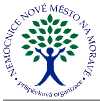 DodavatelNemocnice Nové Město na Moravě, příspěvková organizaceŽďárská 610592 31 Nové Město na MoravěIČO 00842001 DIČ CZ00842001Spisová značkaOlympus Czech Group, s.r.o., člen koncernuVokovice, Evropská 16/176160 00 PrahaCZECH REPUBLICIČO 27068641	DIČ CZ27068641Kód spojení dodavateleKontakt na dodavatele:Vyřizuje:	XXXXSchválil:	XXXXE-mail	XXXXTelefon	XXXXKód akce	1Způsob dopravyZpůsob úhradyDodací podmínkyCeny jsou uváděny	S daníDatová schránka	y2hrjptPožadované datum dodání Datum vytvoření VytvořilZodpovědná osobaVlastní spojení25.03.2024XXXXPředmětN4509130Z073165Systém klipovací QuickClip Pro s nabitým klipem - sadaA, HX-202UR, jednorázový (10 ks)	na3,00 B-10ks30,00 ksXXXX                             XXXXCena celkem bez DPHCelkem DPHXXXX CZKXXXX CZKCelkemXXXX CZKZboží doručit v pracovní dny do 14 hodin.Razítko a podpis dodavateleRazítko a podpis odběrateleTento doklad byl vytištěn informačním systémem QI 108.24, www.qi.czKód zboží dodavateleKód zbožíNázev zboží dodavateleTřída nebezpečnostiObjednáno výslednéObjednáno Skladová výsledné MJCena za jednotkuCena celkemN5355530Kleště bioptické oválné EndoJaw FB-230U , jednorázovéKleště bioptické oválné EndoJaw FB-230U , jednorázové6,00 B-20ks6,00 balXXXXXXXXZ000303(20 ks)IIa